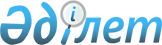 О некоторых вопросах по сохранности обязательных пенсионных взносов, обязательных профессиональных пенсионных взносов в едином накопительном пенсионном фонде в размере фактически внесенных обязательных пенсионных взносов, обязательных профессиональных пенсионных взносов с учетом уровня инфляции
					
			Утративший силу
			
			
		
					Приказ Министра здравоохранения и социального развития Республики Казахстан от 25 декабря 2015 года № 1029. Зарегистрирован в Министерстве юстиции Республики Казахстан 30 декабря 2015 года № 12645. Утратил силу приказом Министра труда и социальной защиты населения Республики Казахстан от 23 октября 2023 года № 455.
      Сноска. Утратил силу приказом Министра труда и социальной защиты населения РК от 23.10.2023 № 455 (вводится в действие по истечении десяти календарных дней после дня его первого официального опубликования).
      В соответствии с пунктами 5, 8, 9, 14, 16 Правил выполнения гарантий государства получателям пенсионных выплат по сохранности обязательных пенсионных взносов, обязательных профессиональных пенсионных взносов в едином накопительном пенсионном фонде в размере фактически внесенных обязательных пенсионных взносов, обязательных профессиональных пенсионных взносов с учетом уровня инфляции, утвержденных постановлением Правительства Республики Казахстан от 10 апреля 2014 года № 341, ПРИКАЗЫВАЮ:
      1. Утвердить:
      1) форму заявления на назначение выплаты разницы между суммой фактически внесенных обязательных пенсионных взносов, обязательных профессиональных пенсионных взносов с учетом уровня инфляции и суммой пенсионных накоплений согласно приложению 1 к настоящему приказу;
      2) форму решения о назначении (об отказе в назначении) суммы выплаты разницы между суммой фактически внесенных обязательных пенсионных взносов, обязательных профессиональных пенсионных взносов с учетом уровня инфляции и суммой пенсионных накоплений согласно приложению 2 к настоящему приказу;
      3) форму журнала sms-оповещаний согласно приложению 3 к настоящему приказу.
      2. Департаменту социального обеспечения и социального страхования в установленном законодательством порядке обеспечить:
      1) государственную регистрацию настоящего приказа в Министерстве юстиции Республики Казахстан;
      2) в течение десяти календарных дней после государственной регистрации настоящего приказа в Министерстве юстиции Республики Казахстан направление на официальное опубликование в периодических печатных изданиях и информационно-правовой системе "Әділет";
      3) размещение настоящего приказа на интернет-ресурсе Министерства здравоохранения и социального развития Республики Казахстан;
      4) в течение десяти рабочих дней после государственной регистрации настоящего приказа в Министерстве юстиции Республики Казахстан представить в Департамент юридической службы Министерства здравоохранения и социального развития Республики Казахстан сведения об исполнении мероприятий, предусмотренных подпунктами 1), 2) и 3) настоящего пункта.
      3. Контроль за исполнением настоящего приказа возложить на вице-министра здравоохранения и социального развития Республики Казахстан Жакупову С.К.
      4. Настоящий приказ вводится в действие с 1 января 2016 года и подлежит официальному опубликованию.
      Форма            
      Код района ______________
      Республика Казахстан  Департамент Комитета труда, социальной защиты и миграции
по __________________________ 
 Заявление
      от гражданина (ки)
      _____________________________________________________________________
                   (фамилия, имя, отчество (при его наличии) полностью)
      Дата рождения "_____" _____________ 19____г., проживающего по адресу:
      _____________________________________________________________________
      Мой индивидуальный пенсионный счет __________________________________
      Мой ИИН______________________________________________________________
      Данные документа, удостоверяющего личность:
      № ___________________________________________________________________
      Кем выдан ___________________ Дата выдачи _____________________
      Прошу назначить мне выплату разницы между суммой
      _____________________________________________________________________
      обязательных пенсионных взносов, обязательных профессиональных
      пенсионных взносов (необходимо указать вид взносов) 
      с учетом уровня инфляции и суммой пенсионных накоплений.
      Несу ответственность за подлинность представленных документов.
      Прошу запросить в едином накопительном пенсионном фонде
      сведения о наличии индивидуального пенсионного счета и суммах
      пенсионных накоплений за счет _______________________________________
      обязательных пенсионных взносов, обязательных профессиональных
      пенсионных взносов (необходимо указать вид взносов).
      Даю согласие на сбор и обработку моих персональных данных,
      необходимых для назначения мне выплаты разницы между суммой
      _____________________________________________________________________
      обязательных пенсионных взносов, обязательных профессиональных
      пенсионных взносов (необходимо указать вид взносов)
      с учетом уровня инфляции суммой пенсионных накоплений.
      Даю согласие на уведомление о принятии решения о назначении
      (отказе в назначении) суммы выплаты разницы между суммой
      _____________________________________________________________________
      обязательных пенсионных взносов, обязательных профессиональных
      пенсионных взносов (необходимо указать вид взносов) с учетом уровня
      инфляции и суммой пенсионных накоплений путем отправления на
      мобильный телефон sms-оповещения.
      Контактные данные заявителя: 
      телефон домашний_________ мобильный _____________ Е-маil ____________
      дата подачи заявления: "__________" ___________________ 20 _____ года
      Подпись заявителя ____________________
      Заявление гражданина
      _____________________________________________________________________
      принято "____"__________ 20__г. № ________
      фамилия, имя, отчество (при его наличии), должность и подпись
      лица, принявшего документы:
      _____________________________________________________________________
      Перечень документов, приложенных к заявлению:
      ---------------------------------------------------------------------
      (линия отреза)
      Заявление гр. _______________________________________________________
      зарегистрировано за № _____ Дата принятия документов ________________
      Фамилия, имя, отчество (при его наличии), должность и роспись лица, принявшего документы: _______________________________________________
      Форма             Решение о назначении (об отказе в назначении) 
суммы выплаты разницы между суммой фактически внесенных
обязательных пенсионных взносов, обязательных профессиональных
пенсионных взносов с учетом уровня инфляции и суммой
пенсионных накоплений
      Решение № _______ от "____" ________ 20_ года Департамента Комитета
      труда, социальной защиты и миграции по ____________ № дела __________
      О назначении (об отказе в назначении) суммы выплаты разницы
      между суммой_________________________________________________________
      (обязательных пенсионных взносов, обязательных профессиональных
      пенсионных взносов (необходимо указать вид взносов) с учетом
                        уровня инфляции и суммой пенсионных накоплений 
      Гражданина (ки) _______________________________________________
      Пол _______ Дата рождения "____" ________ 19____г.
      Дата обращения "____" ________ 20__г. № ________
      1. Сумма (нужное заполнить): 
      по обязательным пенсионным взносам с учетом уровня инфляции
      ______________________________________________________________ тенге;
      (сумма прописью)
      по обязательным профессиональным пенсионным взносам с учетом уровня
      инфляции ______________________________________________________тенге.
      (сумма прописью)
      2. Сумма пенсионных накоплений в едином накопительном
      пенсионном фонде составляет (нужное заполнить) по обязательным
      пенсионным взносам ___________________________________________ тенге;
      (сумма прописью) 
      по обязательным профессиональным пенсионным взносам
      ______________________________________________ тенге (сумма прописью)
      3. Назначить сумму выплаты разницы между суммой
      ____________________________________________________________________
      (обязательных пенсионных взносов, обязательных профессиональных
      пенсионных взносов (необходимо указать вид взносов)
      с учетом уровня инфляции и суммой пенсионных накоплений в
      соответствии с пунктом 1 статьи 5 Закона РК от 21 июня 2013 года "О
      пенсионном обеспечении в Республике Казахстан":
      В размере ____________________________________________________тенге.
      (сумма прописью)
      4. Отказать в назначении суммы выплаты разницы
      ____________________________________________________________________
      (основание)
      М.П. Директор департамента _______________________________ __________
                        (фамилия, имя, отчество (при его наличии)) (подпись)
      Руководитель управления (отдела) ___________________ __________
                        (фамилия, имя, отчество (при его наличии)) (подпись)
      Специалист по назначению _________________________ ____________
                        (фамилия, имя, отчество (при его наличии)) (подпись)
      Проект решения подготовлен:
      М.П. Начальник отделения ___________________________ __________
                        (фамилия, имя, отчество (при его наличии)) (подпись)
      Специалист отделения _______________________________ __________
                        (фамилия, имя, отчество (при его наличии)) (подпись)
      Форма             Журнал sms-оповещений
_________________________
(вид выплаты)
      по _________________отделению 
					© 2012. РГП на ПХВ «Институт законодательства и правовой информации Республики Казахстан» Министерства юстиции Республики Казахстан
				
Министр здравоохранения
и социального развития
Республики Казахстан
Т. ДуйсеноваПриложение 1
к приказу Министра
здравоохранения и социального
развития Республики Казахстан
от 25 декабря 2015 года № 1029
№ п/п
Наименование 
документа
Количество листов в
документе
ПримечаниеПриложение 2
к приказу Министра
здравоохранения и социального
развития Республики Казахстан
от 25 декабря 2015 года № 1029Приложение 3
к приказу Министра
здравоохранения и социального
развития Республики Казахстан
от 25 декабря 2015 года № 1029
№ п/п
Индивидуальный идентификационный номер 
Фамилия, имя, отчество (при его наличии)
Дата рождения
№ дела
Дата передачи sms-оповещения
№ телефона
Специалист